Ingénieur(e) d'Etudes Laboratoire Plasticité du CerveauContexte :L’École Supérieure de Physique et de Chimie Industrielles de la Ville de Paris est à la fois une Grande École d’ingénieurs et un institut de recherche (17 laboratoires) de réputation internationale jouissant d’une forte culture d’excellence scientifique (6 Prix Nobel). L’enseignement et la recherche se situent à la croisée du savoir et du savoir-faire en physique, chimie et biologie.Laboratoire d’accueil :L’équipe Energie et Mémoire du Laboratoire Plasticité du Cerveau de l’ESPCI Paris (UMR CNRS 8249) recrute un(e) Ingénieur(e) d'Etudes qui aura pour mission de mettre en œuvre et adapter des techniques de biologie dans le cadre des projets scientifiques portant sur l'étude de la mémoire et de la maladie d'Alzheimer.Ses activités sont :Conduire, en adaptant les conditions expérimentales, un ensemble de techniques :                         * études comportementales chez la drosophile (mémoire olfactive)                         * études génétiques chez la drosophile                         * analyse de protéines par la technique de Western                         * analyse de biologie moléculaire- Exploiter et présenter les résultats des analyses, en garantir le suivi et la qualité- Rédiger des rapports d'expériences ou d'études, des notes techniques- Gérer et organiser les moyens techniques dans le cadre d'un projet scientifique- Assurer l'application des principes et des règles d'hygiène et de sécuritéCompétences requises :- Biologie (connaissance approfondie)- Réglementation en matière d'hygiène et de sécurité- Cadre légal et déontologique- Informatique appliquée- Mettre en œuvre des techniques de biologie (qRT-PCR, Western...)- Utiliser les logiciels spécifiques à l'activité (statistique, suite Microsoft...)- Concevoir des dispositifs expérimentauxPrérequis- diplôme bac+2- minimun 2 années d'expérience en laboratoireEnvironnement hiérarchique :Le/la titulaire du poste sera placé(e) sous la responsabilité de Thomas PREAT au sein de l’équipe Energie et Mémoire du Laboratoire Plasticité du Cerveau. La personne interagira pendant les 6 premiers mois avec une Ingénieure d'Etudes présente dans l'équipe depuis 5 ans.Début :Contrat à durée déterminée de 1 an renouvelable à compter du 1er mars 2021 (flexible).Transmission des candidatures et contacts :Candidatures (lettre de motivation et CV) à transmettre par courrier électronique.Responsable scientifique : thomas.preat @espci.frÉquipe Energie et Mémoire du Laboratoire Plasticité du Cerveau de l’ESPCI Paris (UMR CNRS 8249)Accès :- Métro ligne 7 (Place Monge/Censier Daubenton) - RER B (Luxembourg)- Bus 21, 27 et 47- 3 stations Vélib proches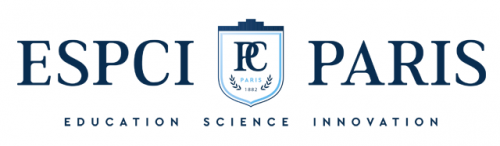 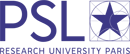 